Aanmeldingsformulier Het Perron
Leerjaar 2, 3, 4 VMBO en Praktijkonderwijs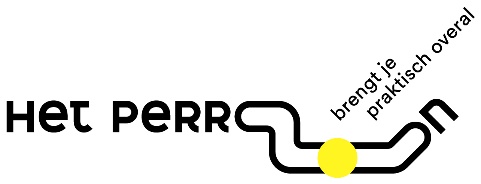 U kunt dit formulier digitaal invullen, uitprinten, ondertekenen en per post versturen of mailen. 
Alleen origineel ondertekende formulieren worden in behandeling genomen.Gegevens leerlingAchternaamVoornamen voluitRoepnaamGeslachtAdresPostcode en woonplaatsMobiel telefoonnummerBurgerservicenummerGeboortedatum en –plaatsNationaliteitDatum aankomst in Nederland (invullen indien niet geboren in Nederland)Medische bijzonderheden waar de school rekening mee moet houdenGegevens ouder(s)/verzorger(s)Gegevens ouder(s)/verzorger(s)Gegevens ouder(s)/verzorger(s)Gegevens ouder(s)/verzorger(s)Gegevens ouder(s)/verzorger(s)Vader/verzorgerAchternaam en voorlettersAdresPostcode en woonplaatsTelefoonnummer privéMobiel telefoonnummerE-mailadresDatum aankomst in Nederland (invullen indien niet geboren in Nederland)Moeder/verzorgsterAchternaam en voorlettersAdresPostcode en woonplaatsTelefoonnummer privéMobiel telefoonnummerE-mailadresDatum aankomst in Nederland (invullen indien niet geboren in Nederland)Gegevens huidige/vorige schoolGegevens huidige/vorige schoolGegevens huidige/vorige schoolGegevens huidige/vorige schoolGegevens huidige/vorige schoolNaam van de schoolAdres van de schoolHuidige klasLeerwegAfdelingDoubluresWanneer is de leerling voor het eerst naar het Voortgezet Onderwijs gegaan?Wanneer is de leerling voor het eerst naar het Voortgezet Onderwijs gegaan?Wanneer is de leerling voor het eerst naar het Voortgezet Onderwijs gegaan?Ouder(s)/verzorger(s) vragen plaatsing inOuder(s)/verzorger(s) vragen plaatsing inOuder(s)/verzorger(s) vragen plaatsing inOuder(s)/verzorger(s) vragen plaatsing inOuder(s)/verzorger(s) vragen plaatsing inLeerjaarLeerwegHeeft de leerling een beschikking voor leerwegondersteunend onderwijs (LWOO)?Heeft de leerling een beschikking voor leerwegondersteunend onderwijs (LWOO)?Heeft de leerling een beschikking voor leerwegondersteunend onderwijs (LWOO)?Heeft de leerling een beschikking voor Praktijkonderwijs (PrO)?Heeft de leerling een beschikking voor Praktijkonderwijs (PrO)?Heeft de leerling een beschikking voor Praktijkonderwijs (PrO)?AfdelingMet ingang vanSchooljaar 2022/2023Anders, nl:Reden van aanmeldingRuimte voor opmerkingenMet het ondertekenen van dit formulier geeft u toestemming aan de betrokken school om het onderwijskundig rapport en eventuele andere  relevante informatie van uw kind op te vragen bij de huidige school.Met het ondertekenen van dit formulier geeft u toestemming aan de betrokken school om het onderwijskundig rapport en eventuele andere  relevante informatie van uw kind op te vragen bij de huidige school.Met het ondertekenen van dit formulier geeft u toestemming aan de betrokken school om het onderwijskundig rapport en eventuele andere  relevante informatie van uw kind op te vragen bij de huidige school.Met het ondertekenen van dit formulier geeft u toestemming aan de betrokken school om het onderwijskundig rapport en eventuele andere  relevante informatie van uw kind op te vragen bij de huidige school.Met het ondertekenen van dit formulier geeft u toestemming aan de betrokken school om het onderwijskundig rapport en eventuele andere  relevante informatie van uw kind op te vragen bij de huidige school.Met dit formulier dient een kopie van een geldig identiteitsbewijs van de leerling te worden ingeleverd.
Deze dient ter controle van de persoonsgegevens en zal binnen 2 weken na ontvangst worden vernietigd.Met dit formulier dient een kopie van een geldig identiteitsbewijs van de leerling te worden ingeleverd.
Deze dient ter controle van de persoonsgegevens en zal binnen 2 weken na ontvangst worden vernietigd.Met dit formulier dient een kopie van een geldig identiteitsbewijs van de leerling te worden ingeleverd.
Deze dient ter controle van de persoonsgegevens en zal binnen 2 weken na ontvangst worden vernietigd.Met dit formulier dient een kopie van een geldig identiteitsbewijs van de leerling te worden ingeleverd.
Deze dient ter controle van de persoonsgegevens en zal binnen 2 weken na ontvangst worden vernietigd.Met dit formulier dient een kopie van een geldig identiteitsbewijs van de leerling te worden ingeleverd.
Deze dient ter controle van de persoonsgegevens en zal binnen 2 weken na ontvangst worden vernietigd.Datum:Datum:Naam ouder 1: 
Handtekening:Naam ouder 2: 
Handtekening:Naam ouder 1: 
Handtekening:Naam ouder 2: 
Handtekening:Naam ouder 1: 
Handtekening:Naam ouder 2: 
Handtekening:Naam ouder 1: 
Handtekening:Naam ouder 2: 
Handtekening:Print het geheel ingevulde formulier uit, plaats uw handtekening en stuur het, met het gevraagde ID-bewijs naar:Het Perron, t.a.v. de leerlingenadministratie, Postbus 234, 3900 AC VEENENDAALof mail het direct naar leerlingenadministratie@hetperron.nlPrint het geheel ingevulde formulier uit, plaats uw handtekening en stuur het, met het gevraagde ID-bewijs naar:Het Perron, t.a.v. de leerlingenadministratie, Postbus 234, 3900 AC VEENENDAALof mail het direct naar leerlingenadministratie@hetperron.nlPrint het geheel ingevulde formulier uit, plaats uw handtekening en stuur het, met het gevraagde ID-bewijs naar:Het Perron, t.a.v. de leerlingenadministratie, Postbus 234, 3900 AC VEENENDAALof mail het direct naar leerlingenadministratie@hetperron.nlPrint het geheel ingevulde formulier uit, plaats uw handtekening en stuur het, met het gevraagde ID-bewijs naar:Het Perron, t.a.v. de leerlingenadministratie, Postbus 234, 3900 AC VEENENDAALof mail het direct naar leerlingenadministratie@hetperron.nlPrint het geheel ingevulde formulier uit, plaats uw handtekening en stuur het, met het gevraagde ID-bewijs naar:Het Perron, t.a.v. de leerlingenadministratie, Postbus 234, 3900 AC VEENENDAALof mail het direct naar leerlingenadministratie@hetperron.nl